Муниципальное общеобразовательное учреждение Удельнинская гимназияРаменского муниципального районаМосковской областиФоторепортаж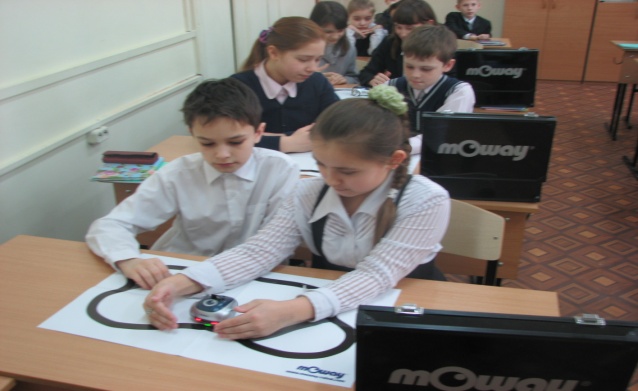 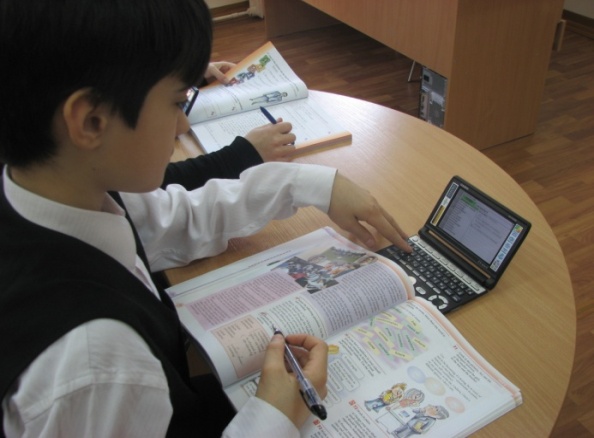 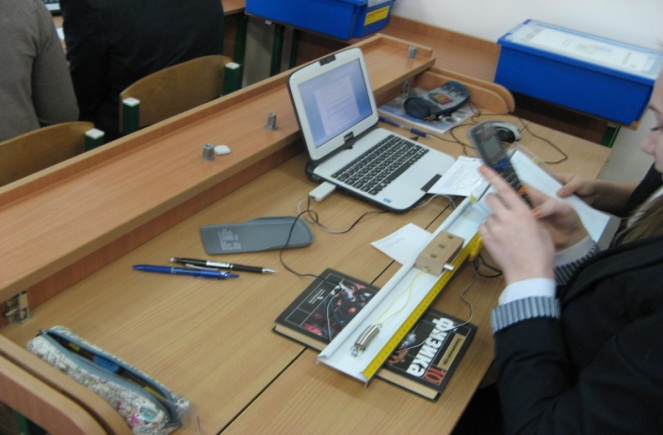 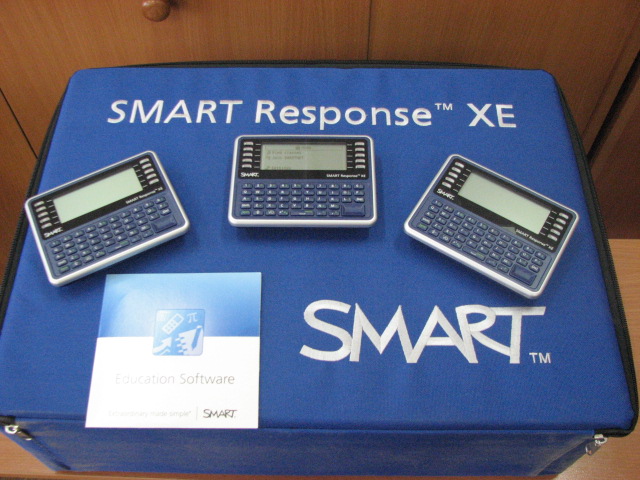 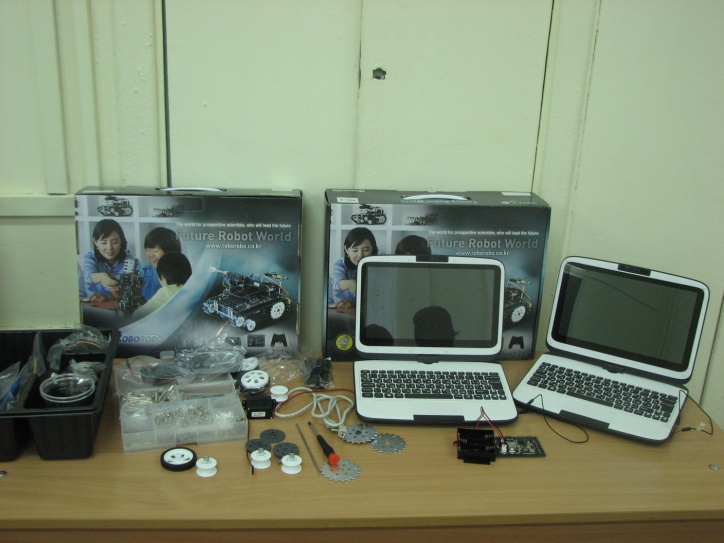 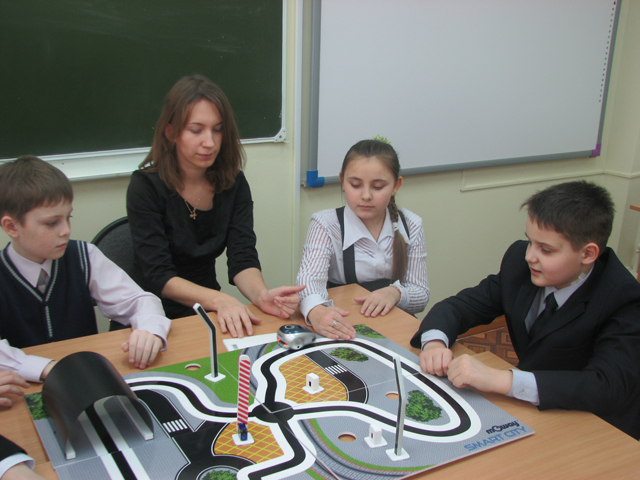 Образовательная робототехника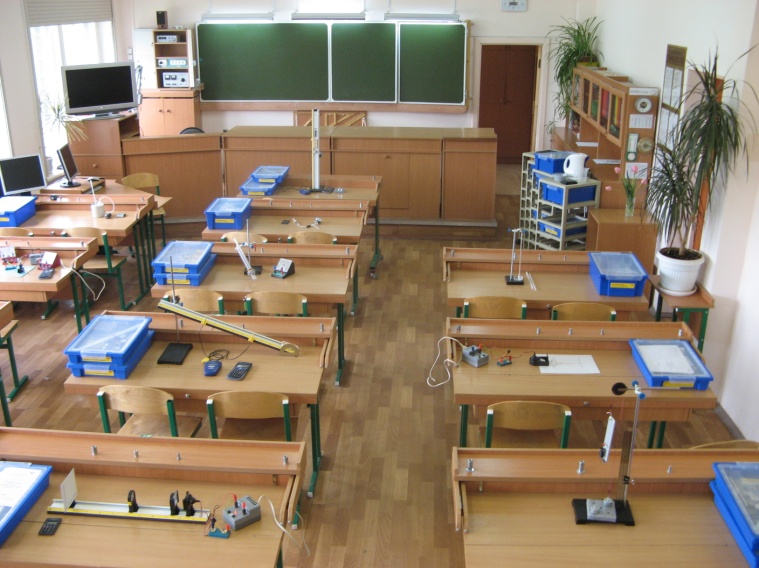 Цифровые лаборатории в кабинете физикиЭлектронные словари CASIO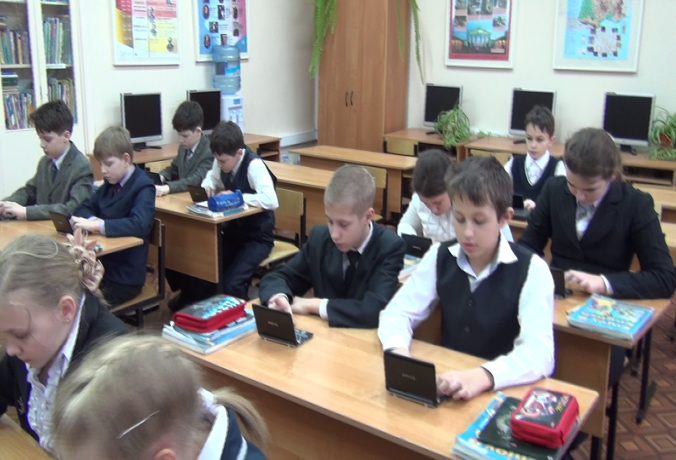 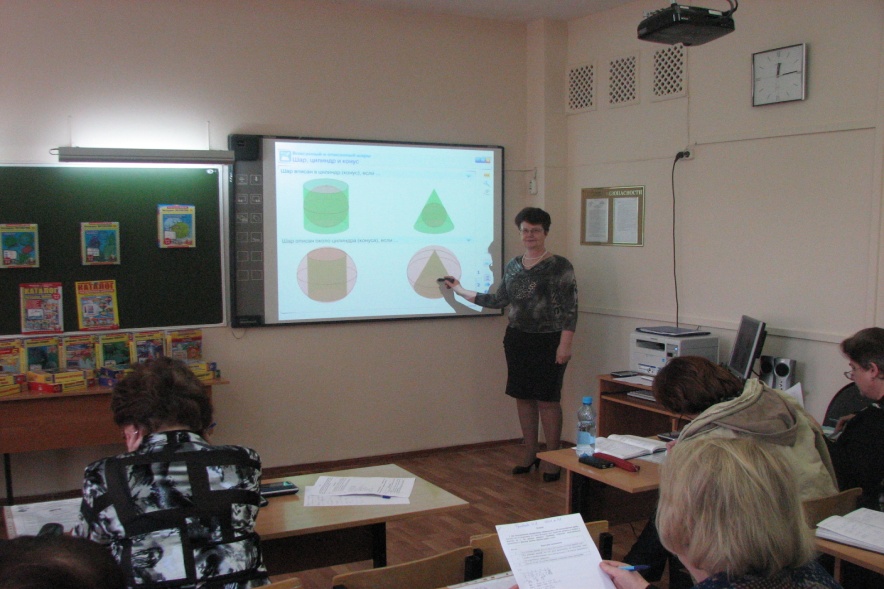 Интерактивный комплекс «Наглядная школа»«Использование систем контроля качества знаний SMART на уроках естественнонаучного цикла» (районная конференция, август2013г.)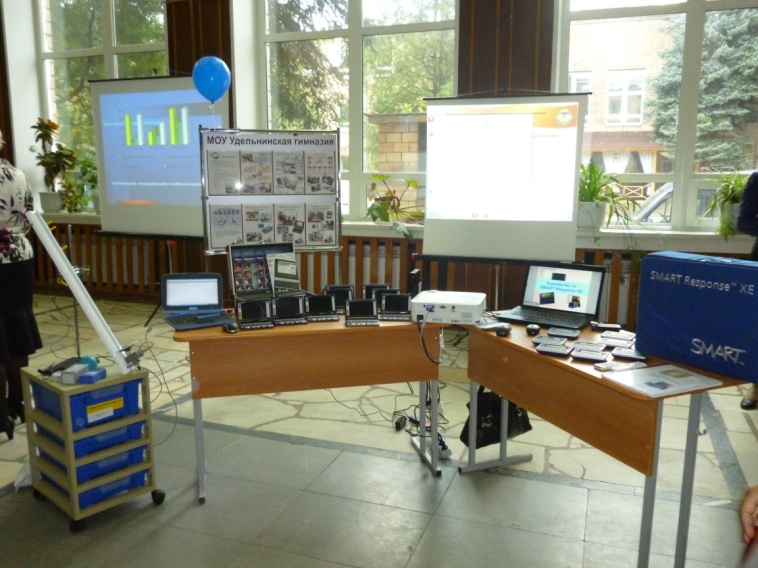 Использование малых средств информатизации в учебном процессе»  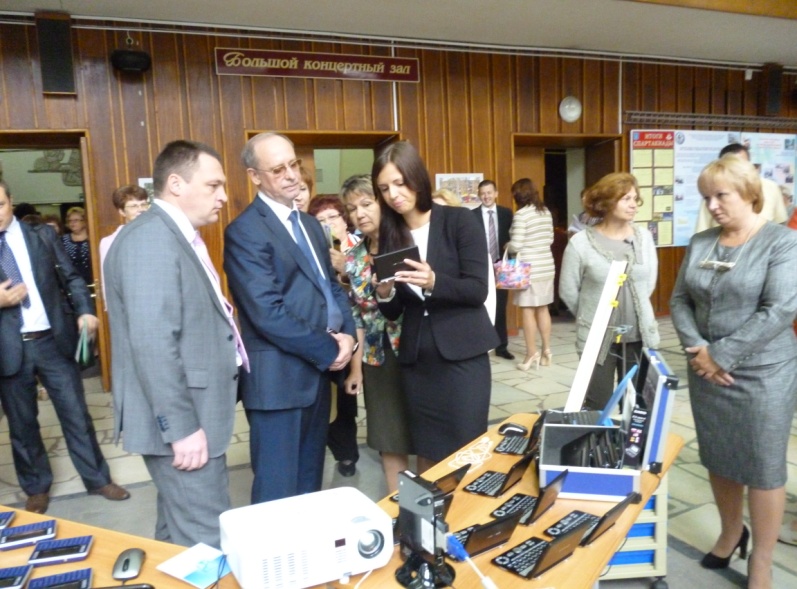 (районная конференция, август2013г.)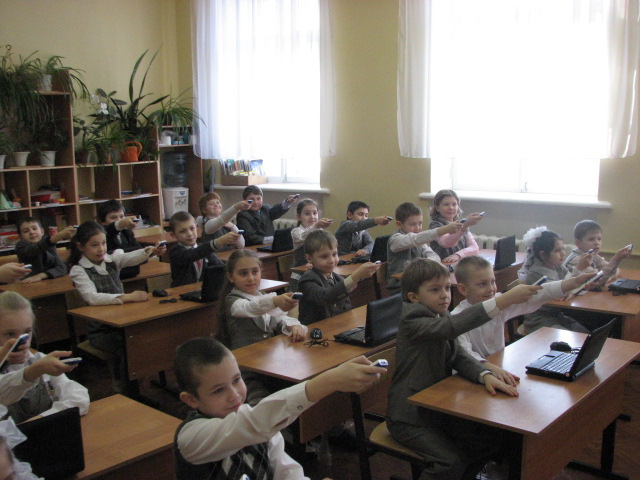 Система оценки и  контроля качества знаний Proglass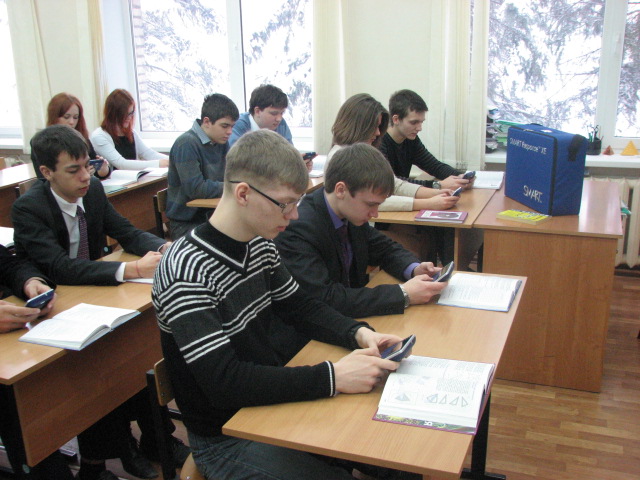 Система оценки и  контроля качества знаний  SMART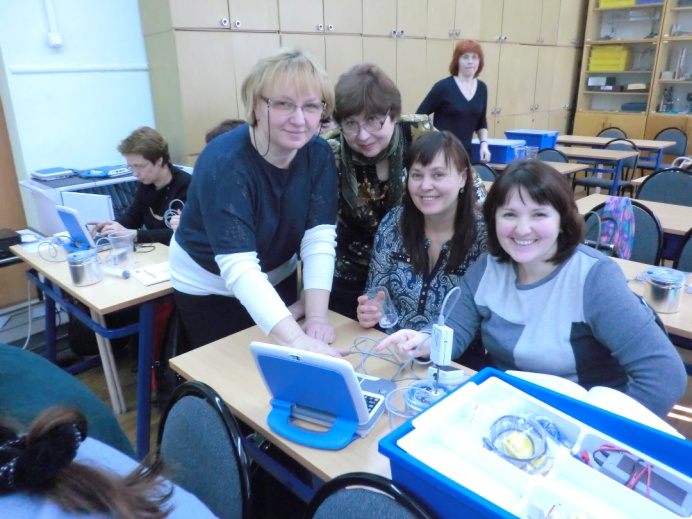 Учителя Московской области проходят подготовку на базе гимназии  по программе «Самостоятельный физический эксперимент»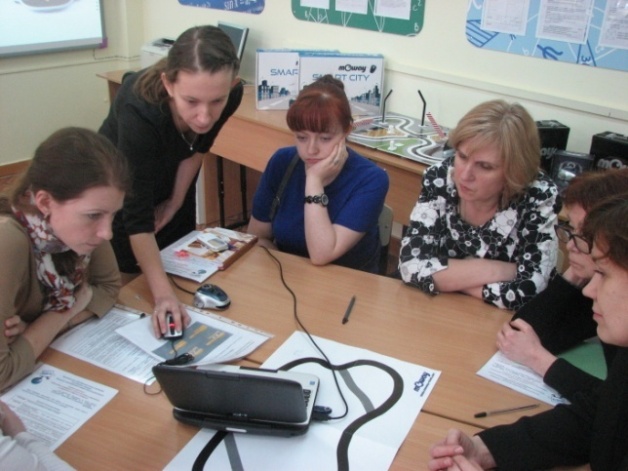 Учителя  района  знакомятся с технологией «Образовательная робототехника»